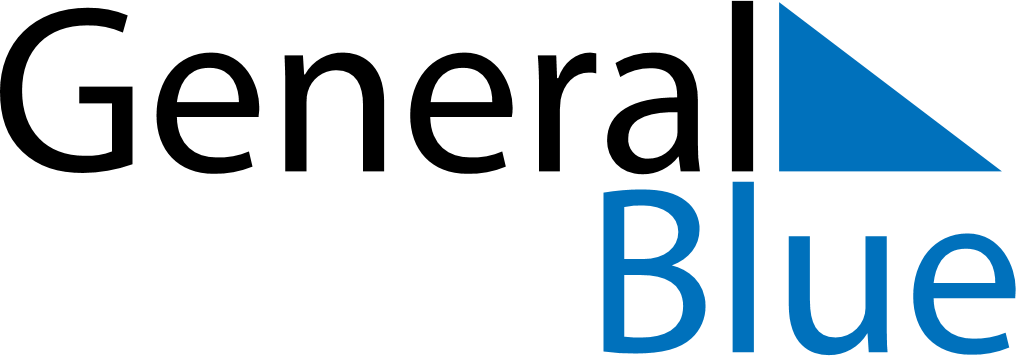 February 2026February 2026February 2026February 2026United StatesUnited StatesUnited StatesSundayMondayTuesdayWednesdayThursdayFridayFridaySaturday1234566789101112131314Valentine’s Day1516171819202021Washington’s Birthday2223242526272728